INTRODUCCIÓNWoodside Petróleo Operaciones de México, S. de R.L. de C.V. ("Compañía") está actualmente progresando en el desarrollo del campo Trion en México ("Proyecto"). Como parte del desarrollo, la compañía deberá contratar los servicios de un proveedor de tubería.OBJETIVO DE LA EOILa compañía solicita el interés de proveedores de tubos sin soldadura (SMLS) de buena reputación (en lo sucesivo denominados "Contratistas") para el proyecto, con experiencia en el suministro de tubos para proyectos en aguas profundas.El alcance del trabajo de suministro de tuberías incluye lo siguiente:Suministro de tuberías fabricadas según la especificación API 5L/ISO 3183, L450QO y PSL 2.Suministro de tuberías con un diámetro exterior nominal de 8 a 16 pulgadas.Suministro de tuberías con espesores de pared de 19 mm a 33 mm.Tubería adecuada para líneas de flujo y sistemas de tubos ascendentes (tanto catenarias de acero como tubos ascendentes Lazy Wave).Tubería de suministro que puede instalarse mediante el método de colocación en carrete.Tubería de suministro capaz de instalarse en profundidades de agua de hasta 2.600 metros.El yacimiento de Trion se encuentra en aguas del Golfo de México, al norte de México, a unos 2.550 metros de profundidad.REQUISITOS DE PRESENTACIÓN DE LA RESPUESTA A LA EOILos posibles contratistas interesados en participar en el proceso de identificación/evaluación deberán cumplimentar y firmar el formulario de respuesta a la solicitud de manifestaciones de interés que se encuentra en www.Woodside.com/Trion/eoi .	 Este formulario debe estar firmado por un representante legal del contratista. El nombre del representante también deberá aparecer en el documento que se firme.Las propuestas deberán enviarse por correo electrónico a TrionProjectEOI@petroleumdeepwater.com antes de las 2.00 pm (CST) del viernes 24 de marzo de 2023. Woodside se reserva el derecho de no aceptar propuestas recibidas fuera de plazo.Tenga en cuenta que esta invitación a presentar manifestaciones de interés no constituye una solicitud formal de presupuesto o propuesta, ni pretende crear expectativas sobre futuras relaciones comerciales entre Woodside y el destinatario.Todos los documentos de la EOI pasarán a ser propiedad de Woodside y seguirán siéndolo. La empresa no será responsable en ningún caso de los costes, daños, cargas o gastos en que incurra el contratista en relación con la preparación o presentación de una respuesta a la EOI.Woodside se reserva el derecho de aceptar o rechazar cualquiera o todas las solicitudes de manifestaciones de interés que pueda recibir en relación con los servicios solicitados. Woodside se reserva el derecho a modificar los requisitos de esta EOI, poner fin a la participación en el proceso de EOI y modificar o finalizar el proceso de contratación en cualquier momento.Gracias de antemano por su disposición a responder a esta EOI. Esperamos su respuesta. Si tiene alguna pregunta o problema en relación con el proceso descrito anteriormente, póngase en contacto con el abajo firmante al correo: TrionProjectEOI@petroleumdeepwater.com .Atentamente,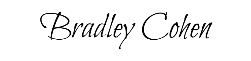 Bradley CohenProyectos Woodside Contratos y AdquisicionesRecinto:Anexo 1 - Formulario de respuesta a la manifestación de interés (EOI)LOS CONTRATISTAS INTERESADOS DEBERÁN FACILITAR LA INFORMACIÓN QUE SE SOLICITA A CONTINUACIÓN PARA QUE SE LES TENGA EN CUENTA PARA UNA EVALUACIÓN POSTERIORLOS CONTRATISTAS INTERESADOS DEBERÁN FACILITAR LA INFORMACIÓN QUE SE SOLICITA A CONTINUACIÓN PARA QUE SE LES TENGA EN CUENTA PARA UNA EVALUACIÓN POSTERIORNombre de la entidad jurídica (si es diferente del nombre comercial):Haga clic o toque aquí para introducir texto.Tipo de empresa (marque una opción):Local Extranjero / Proyecto Conjunto “Joint Venture” (JV)Si es JV, indique las empresas implicadas: Haga clic o toque aquí para introducir texto.Dirección postal:Haga clic o toque aquí para introducir texto.País:Haga clic o toque aquí para introducir texto.Contacto designado (nombre y cargo): Haga clic o toque aquí para introducir texto.Firma de la persona de contactoHaga clic o toque aquí para introducir texto.Dirección de correo electrónico:Haga clic o toque aquí para introducir texto.Teléfono:Haga clic o toque aquí para introducir texto.Año de fundación de la empresa:Haga clic o toque aquí para introducir texto.URL del sitio web:Haga clic o toque aquí para introducir texto.Enumere sus cinco (5) principales clientes:Haga clic o toque aquí para introducir texto.Proporcione el perfil completo de la empresa del contratista junto con la documentación de constitución en México:Haga clic o toque aquí para introducir texto.Se solicita a los contratistas que faciliten una lista de proyectos importantes que demuestren una experiencia demostrada en la instalación de proyectos de tamaño similar.   Por favor, proporcione los siguientes detalles de proyectos completados/experiencia pasada como mínimo: Nombre del proyecto y nombre del operadorAño de ejecución del proyecto Profundidad del agua (m) Tamaño y longitud de los tubosAlcance de la entrega  Proyectos ejecutados en México (en su caso)Si el alcance de este proyecto se ha ejecutado en asociación con otra u otras entidades, indique el tipo de asociación, la entidad principal implicada y el porcentaje (%) de trabajo dividido.Haga clic o toque aquí para introducir texto.Enumere todos los buques relevantes para el ámbito de la instalación marina de Trión GGL que opera actualmente con la siguiente información:En propiedad o fletadosEn caso de flete, la fecha de expiración del flete actual y las prórrogas disponibles.Datos del buque, incluidos (en su caso):capacidad de la grúacapacidad tensora para productos rígidosconfiguración para tendido de tubería (S-lay, J-lay, Reel-lay, etc.)Clasificación DP y potencia disponible Historial de buques en proyectos similares a Trión.Año de construcción.Haga clic o toque aquí para introducir texto.Administradores, directivos, socios, accionistas directos o indirectos de la empresa o particulares:(*) ¿Algún consejero, directivo, socio, accionista directo o indirecto de la empresa o persona física es:

 ¿Funcionarios públicos actuales o pasados o sus parientes cercanos?
¿Una persona que representa a otras o a sus parientes cercanos (sindicatos, líderes indígenas o comunitarios)?

 Si alguna respuesta es afirmativa, proporcione detalles:

 Nombre completo y, si es un familiar, la relación con la persona de la empresa: 
 Entidad afiliada/empleadora, cargo y responsabilidades: 
 Fechas de servicio (actuales o anteriores):Haga clic o toque aquí para introducir texto.Investigación o denuncia de fraude, falsedad, soborno, corrupción, blanqueo de dinero y otros delitos relacionados:(*) En los últimos cinco (5) años el contratista ¿ha sido objeto (incluidas las entidades afiliadas o cualquier organización predecesora) o cualquier propietario, directivo, administrador, empleado o tercero que vaya a prestar servicios o gestionar a quienes presten servicios para Woodside o que tenga autoridad para tomar decisiones relacionadas con los servicios prestados a Woodside de alguna investigación o acusación de fraude, falsedad, soborno, corrupción, blanqueo de dinero, falsedad contable, evasión fiscal, sanciones comerciales, controles de exportación u otras actividades relacionadas en algún país?  

 En caso afirmativo, facilite todos los detalles:Haga clic o toque aquí para introducir texto.Inhabilitados para participar en licitaciones públicas(*) ¿Ha sido el contratista (incluidas las entidades afiliadas o cualquier organización predecesora) inhabilitado para participar en licitaciones públicas?

 En caso afirmativo, facilite todos los detalles:Haga clic o toque aquí para introducir texto.Programa de Ética y Cumplimiento¿Dispone el contratista de un Programa de Ética y Cumplimiento?En caso afirmativo, facilite todos los detalles:Haga clic o toque aquí para introducir texto.Programa de Ética y Cumplimiento¿El contratista ofrece formación periódica sobre ética y cumplimiento a su personal y a terceros?En caso afirmativo, facilite todos los detalles:Haga clic o toque aquí para introducir texto.Programa de Ética y Cumplimiento¿El contratista lleva a cabo la diligencia debida en materia de anticorrupción o sanciones cuando contrata a terceros?En caso afirmativo, facilite todos los detalles:Haga clic o toque aquí para introducir texto.Adjuntar archivosAdjunte cualquier archivo que respalde sus respuestas para esta sección (si aplica)Haga clic o toque aquí para introducir texto.